Grudziądz, dnia 09.08.2022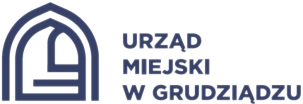 Urząd Miejski w GrudziądzuWydział Komunikacji Miejskiej OŚWIADCZENIEZARZĄDZAJĄCEGO TRANSPORTEM W PRZEDSIĘBIORSTWIEJa,                                                                            PESEL         imię i nazwisko						 ulica			            	  	       kod-pocztowy  miejscowośćNumer certyfikatu kompetencji zawodowej: Oświadczam, że zgodnie z art. 5c ust. 2 pkt 3* ustawy z dnia 6 września 2001 r. o transporcie drogowym (Dz. U. z 2022 r. poz. 180) będę pełnić rolę osoby zarządzającej transportem drogowym w przedsiębiorstwie.*licencji udziela się przedsiębiorcy jeżeli przynajmniej jedna z osób zarządzających przedsiębiorstwem lub osoba zarządzająca w przedsiębiorstwie transportem drogowym legitymuje się certyfikatem kompetencji zawodowych„Jestem świadomy(a) odpowiedzialności karnej za złożenie fałszywego oświadczenia”        czytelny podpis/pieczątka